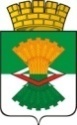 ДУМА МАХНЁВСКОГО МУНИЦИПАЛЬНОГО ОБРАЗОВАНИЯ третьего созываРЕШЕНИЕот     27 апреля   2016                  п.г.т.Махнево                               № 115Об информации Администрации Махнёвского муниципального образования по реализации подпрограммы «Повышение  эффективности управления муниципальной собственностью Махнёвского муниципального образования  на 2014 -2020 годы» муниципальной  программы «Развитие Махнёвского муниципального образования на 2014 – 2020 годы» за 2015 годРассмотрев информацию Администрации Махнёвского муниципального образования о реализации подпрограммы   «Повышение  эффективности управления муниципальной собственностью Махнёвского муниципального образования  на 2014 -2020 годы» муниципальной программы «Развитие Махнёвского муниципального образования на 2014 – 2020 годы»   за 2015 год,  Дума Махнёвского муниципального образования РЕШИЛА:Информацию Администрации Махнёвского муниципального образования о реализации подпрограммы «Повышение  эффективности управления муниципальной собственностью Махнёвского муниципального образования  на 2014 -2020 годы» муниципальной программы «Развитие Махнёвского муниципального образования»  за 2015 год   принять к сведению (прилагается). 	 Настоящее   Решение  направить для   официального опубликования  в  газету «Алапаевская искра» и разместить на официальном сайте Махнёвского муниципального образования в сети «Интернет».Настоящее Решение вступает в силу со дня его принятия.Председатель Думы   муниципального образования	                             	                  И.М. АвдеевГлава  муниципального образования                                                А.В. ЛызловПриложениек Решению Думы Махнёвскогомуниципального   образования                                                                                 от    27.04. 2016 № 115Информация Администрации Махнёвского муниципального образования по реализации подпрограммы «Повышение  эффективности управления муниципальной собственностью Махнёвского муниципального образования  на 2014 -2020 годы» муниципальной программы «Развитие Махнёвского муниципального образования»   за 2015 год    Подпрограмма «Повышение эффективности управления муниципальной собственностью Махнёвского муниципального образования  на 2014 -2020 годы»,  утверждена постановлением  Администрации Махнёвского муниципального образования от  22.11.2013 года  № 1038 «Об утверждении  муниципальной подпрограммы «Повышение  эффективности управления муниципальной собственностью Махнёвского муниципального образования  на 2014 -2020 годы», муниципальной программы «Развитие Махнёвского муниципального образования на 2014 – 2020 годы» (с изменениями от 15 мая 2014 года № 433, от 23 октября 2014 года № 810, от 03 марта 2015 года № 183, от 22 сентября 2015 года № 788, от 23 октября 2015 года № 842,  от 19 января 2016 года № 21).Цели подпрограммы «Повышение эффективности управления муниципальной собственностью Махнёвского муниципального образования  на 2014 -2020 годы» - осуществление эффективного управления муниципальной собственностью и земельными ресурсами  Махнёвского муниципального образования  и обеспечение доходов местного бюджета от использования муниципального имущества, земельных ресурсов и приватизации муниципального имущества.  Общий объем финансирования за 2015 год, предусмотренный на реализацию подпрограммы «Повышение  эффективности управления муниципальной собственностью Махнёвского муниципального образования  на 2014 -2020 годы» за счет средств МБ составил 245,7 тыс. рублей (план – 321,5 тыс. рублей) или 76,4 % от запланированных на 2015 год.В рамках реализации подпрограммы «Повышение  эффективности управления муниципальной собственностью Махнёвского муниципального образования  на 2014 -2020 годы» на 2015 год  были предусмотрены следующие мероприятия:1. Изготовление технических паспортов, технических планов на здания, строения, сооружения, нежилые встроенные помещения,   было запланировано 40  тыс. рублей (МБ-40 тыс. рублей, ОБ – 0 рублей).  Фактически освоено  22,26 тыс. рублей  (МБ – 22,2 тыс. рублей, ОБ-0 рублей), процент исполнения составляет 55,64 %; 2.Для проведения оценки рыночной стоимости движимого и недвижимого имущества, находящегося в собственности Махнёвского муниципального образования, запланировано 100 тыс. рублей (МБ-100 тыс. рублей, ОБ – 0 рублей). Фактически освоено  42,0 тыс. рублей  (МБ – 42,0 тыс. рублей, ОБ-0 рублей), процент исполнения составляет 42%; 3. Проведение государственного кадастрового учёта земельных участков под автомобильными дорогами, находящихся в собственности Махнёвского муниципального образования, было  запланировано 95  тыс. рублей (МБ-95тыс. рублей, ОБ – 0 рублей).Фактически освоено   95 тыс. рублей  (МБ – 95  тыс. рублей, ОБ-0 рублей), процент исполнения составляет 100%; 4. На формирование земельных участков по уточнению границ в соответствии с Генеральным планом Махнёвского муниципального образования применительно к  п.г.т. Махнёво  (подготовка схем  расположения земельных участков, изготовление межевых планов, проведение государственного кадастрового учёта) было  запланировано 86,5  тыс. рублей (МБ-86.5  тыс. рублей, ОБ – 0 рублей).Фактически освоено   86,5  тыс. рублей  (МБ – 0  тыс. рублей, ОБ-0 рублей), процент исполнения составляет 100%.Информация подготовлена Качановой Ниной Николаевной, начальником отдела по управлению имуществом и земельными ресурсами Администрации Махнёвского МО 